ВНИМАНИЕ! 
Все перечисленные изменения появятся только после обновления Параграфа и Datagate.Рекомендуемая последовательность действий при обновлении ПО:Создать резервную копию основных БД!Остановить службу Datagate Выполнить обновление DatagateВыполнить обновление серверной части ParagrafЗапустить службу Datagate Список изменений для версии 3.23.07.04 При выгрузке в витрину выполнена обрезка длинных названий классов и устранены ошибки выгрузки расписания по триместрам.ВНИМАНИЕ!Для корректной выгрузки данных в Параграфе в приложении «Образовательная организация, здания, помещения» появилось поле: «Идентификатор ОО в Сводном реестре лицензий на осуществление образовательной деятельности». Поле находится на вкладке «Реквизиты и классификаторы» при выделенной образовательной организации.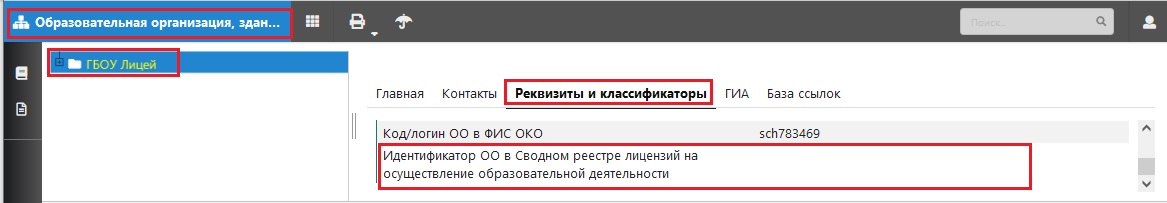 В это поле необходимо внести идентификатор, уникальный для каждой школы. Файлы 
с идентификаторами школ переданы районным координаторам ИС Параграф.Предварительный прием:Добавлена проверка даты рождения (больше текущей даты).Возможность приёма на этапы ОВЗ.Внимание! При приеме из дошкольных отделений записи остаются «в очереди», 
так как они берутся из базы ДО. После окончания приема из дошкольного отделения всех учащихся нужно удалить базу DOU.FDB.Выполнена интеграция со Сферумом. Будут доступны чаты для учеников-родителей-учителей в ВК и возможность проведения уроков в формате ВКС. Дальнейшие инструкции по настройкам, а также коды для ввода в Параграф будут разосланы позже.Исправлено в WEB – приложении «Документы об образовании» Допустима оценка «Зачтено» для ОДНКНР. Автоматический выбор шрифтов при печати pdf в аттестатах: PT Astra Sans, затем Free Times, и в конце базовый Times. При печати журналов выбирается PT Astra Fact, затем PT Astra Sans, и в конце Arial. Исключение из диалога печати текущего года учащихся, по которым выпускался дубликат (не давал печатать аттестат СОО для тех, у кого был дубликат ООО).Возможность исключения из приказа ученика, имеющего только испорченные аттестаты. Учтена возможность полного совпадения номеров для различных типов бланков. При печати Индивидуального проекта в основной таблице к наименованию ошибочно добавляется оценка - получается повтор. В настройках печати документов об образовании для учебного коллектива автоматическое разнесение по условию: предметы с нагрузкой >=64 часа в основные, индивидуалный проект и предметы с нагрузкой <64 часов в дополнительные сведения. Возможность менять предметы в документах об образовании вплоть до момента присвоения номера в книге выдачи (ранее - блокировалось после распечатки титульного листа).Обновление даты рождения в аттестатах до момента регистрации в книге выдачи, а также после выставления статуса «бланк испорчен».При печати аттестатов взамен испорченного другим приказом доступен новый документ (ранее отображался испорченный).Добавлена возможность менять тип документа и переносить ученика между приказами.Заблокирована возможность выдачи дубликатов и аттестатов в толстом клиенте.ВНИМАНИЕ! Статус документов об образовании текущего учебного года автоматически изменится на «завершен» в процессе перевода года. В веб-клиенте налажена работа кнопки "зонтик" (аналог Нового списка). Обновлен интерфейс и работа фильтров. 